
VERSLAG 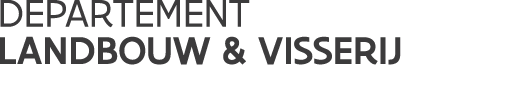 ///////////////////////////////////////////////////////////////////////////////////////////////////////////////////////////////////////////////////////////////////////////////////////////////////////////////////////////////////////////////////////////////////2	suikerHet prijzenobservatorium voor de suikersector is in werking : https://ec.europa.eu/agriculture/market-observatory/sugar_fr2.1.	Marktsituatie (wereld+eu)2.2.1.  WereldmarktprijzenWitte suikerprijs (Londen nr. 5- termijncontracten) op 19/03/2017 = 290,0 €/ton Ruwe suikerprijs (New York nr. 11- termijncontracten) op 19/03/2017  = 230,9 €/ton Wisselkoersen: 	1 € = 1,23 $			1 € = 4,06 BRL White premium: 73 $/tDe suikerprijs is opnieuw in dalende trend. De inschatting van de overschotten voor 2017/2018 zijn lichtjes gestegen sinds de vorige schatting.  De consumptie is teruggekeerd naar normale waarden nadat er eerder een vermindering was vastgesteld voor 2016/5/2016 en 2016/2017.Brazilië: 2017/2018: 590 Mt suikerriet in de C/S regio van het land. Voor 2018/2019, 585 Mt. Traditioneel wordt 48% van de suikerriet gebruikt om suiker te maken. Dit percentage zou dalen tot 41%. Een aanzienlijke toename van de productie van bio-ethanol (RENOVA BIO en winstgevendere verwerking) wordt verwacht Het plan RENOVA BIO zal op verzoek van sommige lidstaten in de volgende commissie uitvoeriger worden gepresenteerd.India: geschatte suikerproductie voor 2017/2018: 29,5 Mt. Het verbruik in 2016/2017 is gedaald gezien het verminderde aanbod (26,5 Mt). Voor 2017/2018 wordt het geschat op 27,5 Mt. Er zou een overschot aan suiker zijn dat zou kunnen worden geëxporteerd. De douanerechten bij uitvoer zijn vastgesteld op 0, maar dit is nog niet voldoende om de uitvoer toe te staan, omdat er op binnenlands niveau een raffinagepremie is in de orde van grootte van $ 100/t. Producenten hopen in de toekomst op exportsubsidies.

Thailand: suikerproductie 2017/2018: 12 - 13 Mt. De hoeveelheid te malen suikerriet is hoger dan in voorgaande jaren (120 Mt). Het lokale verbruik is in de orde van 2,6 Mt. 10 Mt zal daarom bestemd zijn voor export.Cuba: traditionele productie van 1,8 Mt. Voor de huidige campagne wordt 1,3 tot 1,4 Mt verwacht, na de schade veroorzaakt door de cycloon Irma en de zware regenval in december en januari. De producenten zullen proberen de campagne uit te breiden omdat er nog steeds suikerriet te malen is.2.2.2. EU-marktPrijzen:* De prijs voor ruwe suiker is hoger dan de prijs voor witte suiker in ACS.  De prijs voor ruwe suiker voor raffinage evolueert gezaagtand, vooral in functie van de oorsprong en in functie van de verhoudingen tussen ruwe suiker voor consumptie en ruwe suiker voor raffinage.  De raffinage prijs duwt door zijn hogere prijszetting de prijs naar omhoog in functie van de geïmporteerde hoeveelheden. Maximale geobserveerde prijs voor witte suiker: Januari 2013, zijnde 738 €/t.Minimale geobserveerde prijs voor witte suiker: Februari 2015, zijnde 414 €/t.  December 2017: 400 €/t, dit is een prijs onder de referentieprijs!De standaardafwijking is ongeveer 68 €/t. Grote producerende landen hebben een verkoopprijs lager dan deze gemiddelde prijs, terwijl kleinere producerende landen een hogere prijs hebben.€ 85/t verschil tussen de internationale markt en de Europese markt voor witte suiker.De spotprijzen zijn momenteel ongeveer 360 €/t. Zeer dicht bij de prijzen die zijn aangekondigd op het niveau van de contracten.Preferentiële invoer: 2017/2018:  EPA-EBA aanvragen tot 13/02/2018 (in ton witte suiker equivalent):Aangezien het licentiesysteem is verdwenen, worden TAXUD-surveillancegegevens gebruikt (wekelijkse importgegevens). De cumulatieve hoeveelheid bedraagt 244.000 t. Een vertraging in vergelijking met de vorige campagne (- 228.000 t).Gemiddelde situatie gedurende de laatste 3 seizoenen, inclusief de huidige: 25% van de EPA/EBA-invoer komt uit Mauritius, voornamelijk witte suiker. En 50 tot 60.000 ton ruwe suiker. De tweede belangrijkste oorsprong is Fiji, met 13% van de totale invoer. Met Swaziland bereiken we in totaal 50% van de invoer.Voor de huidige campagne blijft de top 5 hetzelfde: Mauritius, Fiji, Guyana, Belize en Swaziland, die een beetje een comeback maken. Sommige landen, voornamelijk Afrikaanse landen, verdwijnen volledig. De zesde positie wordt ingenomen door Malawi. Met deze 6 landen is 99% van de import gedekt. Er zijn slechts 6 traditionele oorsprongen voor EPA/EBA-oorsprong.Preferentiële invoer 2017/2018: TRQ’s –aanvragen tot 23/02/2018 (in ton witte suiker equivalent).*TRQ EO verhoogd met 27.000 t en een nieuw TRQ Brazilië van 78.000 t (recht van 11 €/t) – R2017/1085.* DG TAXUD is belast met de opvolging van de invoer waarop 3 drempels staan:70 % op grens van 37.400 t: notificatie aan Moldavië80 %: Moldavië moet een geldige verantwoording afleggen betreffende de voorhoging van de invoer100 %: In afwezigheid van een geldige verantwoording zal de EU de preferentiële invoervoorwaarden stopzetten.Fysieke invoer – Comext + TAXUD Surveillance 2 (20 maart 2018).De invoer voor campagne 2017/2018 heeft een volume van 614.000t bereikt (minder dan de vorige 2 campagnes).  Oorsprong: 44% EPA/EBA, 29% Zuid-Afrika, 11% Midden-Amerika/Peru/Colombia, 0% Balkan, 4% Brazilië andere 12%.  Er is 100.000 t witte suiker minder uitgevoerd vanuit EBA dan vorig jaar.  30% van alle invoer komt uit Zuid-Afrika.  Bestemming: 34% UK, 21% IT, 15% ES, 10% PT, 6% NL.  gewoonlijk vertegenwoordigen UK, IT en ES 45% van deze invoer en vertegenwoordigen nu 70%.Fysieke uitvoer - Comext + TAXUD Surveillance 2 (20 maart 2018):De uitvoer heeft een volume van 1.702.000 t bereikt voor de campagne 2017/2018 (meer dan de vorige 2 campagnes).  Op dit moment is er al meer uitgevoerd dan het gemiddelde totale volume van de vorige jaren.  Er is 3.2 Mt bereikt op de balans.Bestemming: 13% Egypte, 9 % Sri Lanka, 7% Israël, 7% Mauritanië, 8% Syrië.Oorsprong: 31% BE, 29% FR, 16% PL, 8% DE, 7% NL.  De vorige jaren vertegenwoordigden de 3 eerste landen ongeveer 50%.  In deze campagne is dit echter 75%.  Meer dan 90 % van alle uitvoer is vertegenwoordigd door 5 LS. Focus op FR- en DE-export tijdens de eerste 3 maanden van de campagne: 60% van de interne EU markt. FR voert hiervan 40% uit en DE 20% naar andere LS. 2 belangrijkste bestemmingen op FR-niveau: deficit-markten (richting IT, ES, UK en EL) en havens (richting BE/NL).De export naar deficit-markten heeft een gemiddelde waarde van € 430/t. De gemiddelde exportwaarde naar BE/NL is 330 - 340 €/t. Invoer en uitvoer onder het regime van schorsing van rechten.2016/2017: 400.000 ton invoer en 61.000 ton export. De rest is geïntroduceerd in verwerkte producten, die zelf opnieuw worden geëxporteerd.In 2017/2018 zien we dit belangrijke verschil tussen import en export niet meer: 100.000 ton invoer en 84.000 ton export. Het lijkt erop dat Europese suiker in verwerkte producten wordt gebruikt in plaats van geïmporteerde suiker in schorsing van rechten. Te volgen omdat het nog te vroeg is om echte conclusies te trekken.Isoglucoseproductie 2017/2018 (januari 2018): 280.000 ton, iets hoger dan het voorgaande seizoen.Voorraad (januari 2018) De voorraden stonden aan het einde van december 2017 op 15,099 Mt. Dit is de totale voorraad van de suikerfabrikanten, terwijl voorheen alleen de hoeveelheid quotumsuiker werd gemeten. Het verschil met de vorige campagne moet daarom worden gerelativeerd, hoewel het enigszins toeneemt. Als we de huidige voorraad vergelijken met de Q+BQ-voorraad van andere campagnes, dan lijkt de huidige voorraad iets hoger te zijn dan de situatie van 1 jaar geleden. Aan de andere kant is er, in vergelijking met 2 en 3 campagnes geleden, respectievelijk 600.000 en 1.500.000 t minder suiker.Handelsbalans 2016/2017 (geen wijzigingen met het vorig comité)*in plaats van deze hoeveelheden naar het volgende verkoopseizoen over te dragen, om redenen die verband houden met de boekhouding / post-quotum aanpassingBalans 2017/2018 (geen wijzigingen t.o.v. het vorige comité).3.1	Analysis on geoghaphical aggregation of sugar prices – methodology and first resultsDG AGRI heeft een studie uitgevoerd om de mogelijkheid te onderzoeken voor het publiceren van de prijs van de LS op regionale basis  en dit naar aanleiding van een verzoek van een aantal lidstaten en de belanghebbenden.  Dit is in overeenstemming met de aanbevelingen van de Task Force op de landbouwmarkten betreffende de transparantie van de markt.COM heeft verschillende factoren onderzocht: prijscorrelatie, prijsniveau en vertrouwelijkheidskwestie.  Het is niet mogelijk om prijzen op LS-niveau te publiceren om redenen van vertrouwelijkheid.  LS met  1 of 2 bedrijven zouden dan moeten worden uitgesloten.   In totaal komen slechts 7 LS in aanmerking voor dit mechanisme.COM concentreerde zich daarom op de conglomeraatvorming van de verschillende lidstaten. COM wil de huidige meldingen gebruiken en vereist geen extra gegevens van LS dat extra werk als gevolg zou hebben.Het doel van de COM is te komen tot de oprichting van "clusters" van LS, zonder de vertrouwelijkheid in gevaar te brengen. De binnen de groep moet de correlatie hoger zijn dan de gemiddelde correlatie binnen de EU (85%). Prijzen moeten ook heel dicht bij elkaar liggen in de groepen zelf en met een zeer lage spreiding. Er moeten vertrouwelijkheidskwesties vermeden worden met multinationale bedrijven die 70% van de markt beslaan.4 voorgestelde grote geografische gebieden:1: BE, DE, DK, FR, UK, NL2: AT, BG, HR, HU, RO3: CZ, FI, LT, PL, SE, SK4. ES, GR, IT, PTHet doel van min of meer LT is om de gemiddelde prijzen voor de 4 regio's te publiceren.De meeste lidstaten hebben de COM-oefening toegejuicht en zijn voorstander van transparantie. Verschillende lidstaten wensten meer uitleg over de gemaakte berekeningen en maakten een studievoorbehoud. COM heeft voorgesteld om in een toekomstig comité op dit onderwerp terug te komen voor verdere uitleg.  Een verklarende tekst zal ook op CircaBC worden geplaatst.De oefening is uitgevoerd op basis van de prijzen die sinds 2009 zijn aangemeld.COM is ervan overtuigd dat de verschillende gebieden in staat om veranderingen in de toekomst op te vangen zoals overnames, fusies, brexit ... COM zal echter regelmatig de pertinentie van deze clusters her-evalueren.  COM is van mening dat het moeilijk zou zijn om verder te verdelen de regio's, vooral om redenen van vertrouwelijkheid en robuustheid in de tijd.	3.2	A.O.BVoorlopige producties voor de campagne 2017/2018: in te dienen vóór eind maart. Sinds het einde van de quotatijdperk  is de communicatie sterk vereenvoudigd.  Alleen verse productie moet worden aangemeld en gedeeld door de productiemaand.Er is geen carry-forward of TAF meer. Alles dat in een andere lidstaat wordt verkocht, is handel.Suiker geproduceerd door raffinaderijen mag niet worden opgenomen. Alleen suiker die is geproduceerd met suikerbieten die in de lidstaat zijn geproduceerd, moet worden aangemeld. Geraffineerde suiker wordt op balansniveau geregistreerd via import. Elke productie is gekoppeld aan een campagne: het is de plantdatum van de bieten die aangeeft aan welke campagne de suiker gerelateerd is (campagne volgend op die van de plantage). Als er al in september wordt geoogst en geproduceerd, telt u deze voor de campagne vanaf oktober.Suikerheffingen: Op 19 februari werd verordening 264/2018 goedgekeurd, waarbij de productieheffingen voor de jaren 1999 tot 2001 werden vastgesteld.De nationale wettelijke basis voor de berekening van rente, hoofdsom en rente moet vóór 23 april (binnen 2 maanden na de inwerkingtreding) worden meegedeeldVolgend  beheerscomité:  26 april  2018Lijst met afkortingen :voorzitter: EU-Commissie – AGRI G4verslaggever: Danièle Haine (WL), Jan Hostens (VL)onderwerp: BC suiker van 23/03/2018EUR/t7/20178/20179/201710/201711/201712/201701/2018Witte suiker501501490420410400374Verkoop  industriële suiker378359345----Aankoop industriële suiker396381382----Import ruwe suiker uit ACS*526435417401558424387Import witte suiker 5165005174884654204142017/2018Gevraagde hoeveelheid% van TRQOpmerkingenCXL54.549  7 % van 790.925*India: 100 %Cuba, Brazilië, Australië: 0%EO: waarschijnlijk suiker aan hogere kostenEnkel invoer van CXL suiker van Brazilië aan 11 €/t.Balkan17.8779 % van 202.210Begin van de campagne gaat zeer traag.  Servië quotum zal waarschijnlijk niet volledig benut worden2018Gevraagde hoeveelheid% van TRQOpmerkingenMoldavië2.9388 % van 37.400Associatieakkoord met een anti douane omzeilingsmechanisme (PB L260 van 30/8/2014)*Peru4502 % van 24.640Colombia3.0864 % van 69.440Panama00 % van 13.440Midden-Amerika1.5171 % van 168.000Oekraïne suiker6143 % van 20.070Veel trager dan vorig jaarOekraïne isogluc.419       3 % van 12.000Veel trager dan vorig jaar   Zuid-Afrika40.00027% van 150.000De TRQ is verdeeld over 2 delen: 100.000 t ruwe suiker en 50.000 t witte of ruwe suiker.x 1.000 tfinaal 2016/2017Suiker+Isoglucosefinaal 2016/2017Suiker+IsoglucoseQBQBeginvoorrrad1.001Productie14.2144.338Invoer3.0347	Tel quel2.480	Verwerkte producten555Totaal Beschikbaar18.2494.345Consumptie15.8741.571	Industrieel800	Bio-ethanol726	isoglucose45*Uitvoer1.6391.307	Tel quel77	Verwerkte producten1.562Eindvoorraad7371.467Totaal18.2494.345x 1.000 tPrognose 2017/2018Prognose 2017/2018suikerisoglucoseBeginvoorraad2.17429Productie20.578900Invoer1.85510	Tel quel1.300     Verwerkte producten555Totaal beschikbaar24.607939Consumptie17.650860	Industrieel800	Bio-ethanol1.350	Andere15.500Uitvoer4.80050	Tel quel3.200	Verwerkte producten1.600Eindvoorraad2.15829Totaal24.607939ACS: Afrika, het Caraïbisch Gebied en de Stille Oceaan.ACS-MOL: landen van de ACS-groep die ook MOL zijn: ACS-staten en Minst Ontwikkelde Landen. ACS-NON-MOL: ACS-staten en landen die niet tot de Minst Ontwikkelde Landen behoren.NON-ACS-MOL: Minst Ontwikkelde Landen die niet tot de ACS-staten en landen behoren.CARRY FORWARD: BQ deel dat wordt overgedragen van een campagne naar de volgende campagneCELAC: Comunidad de Estados Latinoamericanos y CaribeñosCIF prijs: Prijs van het product inclusief de kosten, verzekering en transport tot in de haven van eindbestemming. Het is de suikerprijs aan de grens van het importerend land voorafgaand de betalingen van alle importheffingen.CXL-lijsten: lijsten met tariefcontingenten van de EU, gehecht aan het landbouwakkoord van de Uruguay Ronde.CXL-quota: verwijst naar deel II van CXL-lijst met preferentiële concessies, namelijk tarieven in het kader van handelsovereenkomsten opgelijst in Art.I van het GATT.DA: Delegated ActEBA: Everything but Arms: “Alles behalve wapens”-initiatief voor Minst Ontwikkelde Landen: ongelimiteerde invoer, behalve wapens, aan nultarief. EPA: Economic Partnership Agreements: Economische Partnerschapsakkoorden met de ACS-staten.FTA: Free Trade Agreement: Vrijhandelsakkoord.  In het Frans: ALE: Accord de Libre EchangeFTR: Full Time Refiners: VoltijdraffinaderijenGMO: Gemeenschappelijke MarktordeningGN-code: code van de gecombineerde nomenclatuur, dit is de tarief- en statistieknomenclatuur van de douane-unie. ISO: International Sugar OrganisationMercosur of Mercosul (in het Spaans: Mercado Común del Sur, Portugees: Mercado Comum do Sul, Guaraní Ñemby Ñemuha, Nederlands: Zuidelijke Gemeenschappelijke Markt) is een douane-unie tussen Brazilië, Argentinië, Uruguay, Paraguay en Venezuela. Mercosur werd opgericht in 1991. Het doel van de organisatie was om vrije handel en vrij verkeer van goederen, personen en kapitaal te bevorderenMEUR: Miljoen EURMFN: Principe waarbij de meest gunstige handelsvoorwaarden die aan één ander land worden toegekend, automatisch ook worden toegekend aan alle andere handelspartners die de MFN status hebbenMt: miljoen tonNON-ACS: staten die niet tot ACS behoren.IA: Implementing ActTAF : travail à façonTel quel : in ongewijzigde vormTRQ: Tariff Rate Quotum : tariefcontingent: hoeveelheid in te voeren aan een bepaald (verlaagd) invoertarief. Eens het quotum is opgevuld, geldt weer het normale (hogere) invoertarief.USDA: United States Department of Agriculture: Departement Landbouw van de VSA